Intermediate LevelMusical SkillsForONEBand 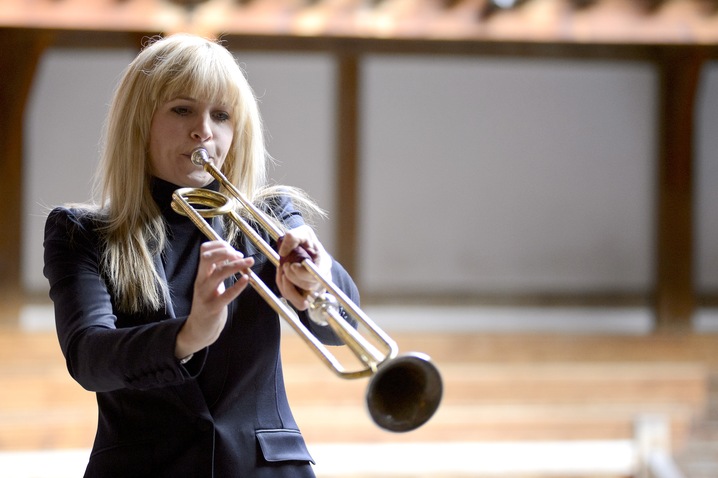 This list focuses on some things which you might overlook. At this level judgment becomes as important as technical skills. Ask Brian, your music teacher, your peers, or the internet for help.Guitar and Piano chords   Eb  BbmBasic jazz chord substitutions and modern Celtic chord substitutions.Improvising a doina (solo) in E Freygish     and general improvisation skills.All Wind PlayersTuning, tone blending and phrase matching.Volume control.Trading solos, leads and fills with others including with vocalists.Lower Brass /Bass skillsBass runs in all chords and scales.Judgment and courage in introducing awesome bass lines.Fiddle SkillsTuning, tone blending and phrase matching.Dance playing endurance skills.Develop a sophisticated knowledge of traditional fiddle styles.Vocal SkillsDevelop a sophisticated knowledge of traditional vocal styles present in our community.Learn to connect with an audience and encourage them to sing.Percussion SkillsDevelop a sophisticated knowledge of traditional and contemporary percussion styles present in our community.Brian Perkins Music12 Decatur StreetBurlington VT 05401brianperkinsmusic.combrianperkins2002@yahoo.com802-881-8500